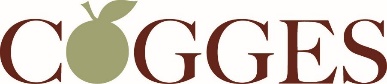 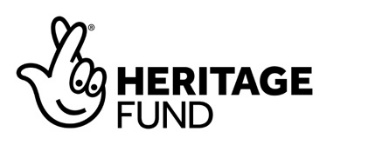 About You Title:                      Name: 						Address:   								Postcode:Telephone:							Mobile:Email address: Date of Birth:														   Your Interests Please select areas of interest for volunteering in:Your AvailabilityPlease tell us when you are available to volunteer:Weekdays: ______________________________________________________________________________Weekends: ______________________________________________________________________________Ad hoc:Access requirementsDo you have any access requirements? 	            		Yes  		 No	If yes, please provide details below:Support requirementsDo you have any support requirements? 	            		Yes	  	 NoIf yes, please provide details below:Data protectionCogges Heritage Trust collects and processes all personal information for the purpose of operating the site of Cogges Manor Farm. The Trust will not pass your personal data on to any third party organisations.  By signing this form you agree for The Trust to contact you using any of the contact details that you have provided in order to inform you of events, volunteering and training opportunities.Signed:							                  Date: Once completed please email to volunteering@cogges.org.uk or print and return to: Cogges Farm, Church Lane, Witney, OX28 3LA Thank You for your interest in volunteering with Cogges Heritage Trust. We will be in contact once a suitable role becomes available.Admin Customer ServiceHistoric ResearchAnimals DIYMarketingCleaning EducationPerforming/GuideCooking EventsPhysical WorkCraft GardeningRestoration